ขั้นตอนที่ 1บันทึกข้อความ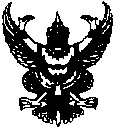 ส่วนราชการ  ......ส่วน/กลุ่ม/ศูนย์/งาน ......... สำนักบริหารพื้นที่อนุรักษ์ที่ 15 (เชียงราย) ที่       ทส ....................   		      	           วันที่         กันยายน   2558เรื่อง   ขออนุมัติในหลักการจ้างเอกชนดำเนินงานเรียน   ผู้อำนวยการสำนักบริหารพื้นที่อนุรักษ์ที่ 15 (ผ่านผู้อำนวยการส่วน............................)		เรื่องเดิม		ตามที่...........................ส่วน/กลุ่ม/ศูนย์/งาน .................ได้ดำเนินการจ้างเอกชนดำเนินงานปฏิบัติงาน.............ตำแหน่ง..................ในปีงบประมาณ พ.ศ.2558 นั้นข้อเท็จจริง		ด้วยในปีงบประมาณ พ.ศ. 2559  .........ส่วน/กลุ่ม/ศูนย์/งาน ......... มีความจำเป็นต้องดำเนินการจ้างเอกชนดำเนินงานปฏิบัติงาน.............ตำแหน่ง..................  เพื่อปฏิบัติงานประจำ..............................ส่วน/กลุ่ม/ศูนย์/งาน ......... ซึ่งเป็นภารกิจที่ต่อเนื่องและมีความจำเป็นจะต้องปฏิบัติงานในปีงบประมาณ พ.ศ. 2559 		ข้อระเบียบ		1. ตามหนังสือกรมบัญชีกลาง ด่วนที่สุด ที่ กค (กวพ) 0408.4/31251 ลงวันที่  11 พฤศจิกายน 2548		2. ตามหนังสือคณะกรรมการว่าด้วยการพัสดุ กรมบัญชีกลาง ด่วนที่สุด  ที่ กค(กวพ) 0408.4   /ว351 ลงวันที่ 9 กันยายน 2548 เรื่อง การอนุมัติยกเว้นให้การเช่าหรือการจ้าง ที่ต้องกระทำต่อเนื่องไปในปีงบประมาณใหม่แต่ไม่อาจลงนามในสัญญาได้ทัน มีผลย้อนหลัง			ข้อ 1 ให้การทำสัญญาเช่าหรือสัญญาจ้าง ที่ส่วนราชการมีความจำเป็นต้องเช่าหรือจ้างต่อเนื่องไปในปีงบประมาณใหม่ภายหลังจากสัญญาเดิมสิ้นสุดลงกับผู้ให้เช่าหรือผู้รับจ้างรายเดิมหรือรายใหม่ แล้วแต่กรณี ซึ่งส่วนราชการได้ดำเนินการจัดหาไว้แล้ว แต่ไม่สามารถลงนามในสัญญาได้ทันภายในวันที่ 1 ตุลาคม มีผลย้อนหลังไปตั้งแต่วันที่ 1 ตุลาคม อันเป็นวันเริ่มต้นปีงบประมาณหรือวันที่มีการเช่าหรือการจ้างจริง แล้วแต่กรณี			ข้อ 2 ในการดำเนินการจัดหาของส่วนราชการ ที่อยู่ในหลักเกณฑ์ได้รับการอนุมัติยกเว้นการปฏิบัติตามนัยข้อ 1 จะต้องปรากฏว่า ส่วนราชการรู้ตัวผู้ให้เช่าหรือผู้รับจ้าง ที่จะลงนามเป็นคู่สัญญาและผู้มีอำนาจอนุมัติได้อนุมัติให้เช่าหรือจ้างจากรายที่จัดหาไว้แล้วก่อนสิ้นปีงบประมาณ เพียงแต่อยู่ในขั้นตอนที่ไม่อาจลงนามในสัญญาได้ทันในวันที่ 1 ตุลาคม อันเป็นวันเริ่มต้นปีงบประมาณเท่านั้น		ข้อพิจารณา		เพื่อเป็นประโยชน์ของทางราชการ และเพื่อมิให้เกิดความเสียหายแก่ราชการ โดยให้ปฏิบัติเป็นไปตามหนังสือคณะกรรมการว่าด้วยการพัสดุ ดังกล่าวข้างต้น ........ส่วน/กลุ่ม/ศูนย์/งาน ......... ขออนุมัติเพื่อจ้างเอกชนดำเนินงาน ซึ่งปฏิบัติงานต่อเนื่อง/ตามแผนกรมอุทยานแห่งชาติ  สัตว์ป่า และพันธุ์พืช ปีงบประมาณ พ.ศ.2559  ไตรมาสที่ 1 ตั้งแต่ ตุลาคม-ธันวาคม 2558 ดังนี้		1. (ชื่อ-สกุล) 		2. (ชื่อ-สกุล)		3. (ชื่อ-สกุล)		จึงเรียนมาเพื่อโปรดพิจารณาขั้นตอนที่ 2บันทึกข้อความ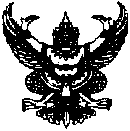 ส่วนราชการ  ฝ่ายพัสดุอาคารสถานที่และยานพาหนะส่วนอำนวยการ สำนักบริหารพื้นที่อนุรักษ์ที่ 15 (เชียงราย)               ที่       -                                                           วันที่          กันยายน   2558	เรื่อง  ขออนุมัติจ้างเอกชนดำเนินงานเรียน  ผู้อำนวยการสำนักบริหารพื้นที่อนุรักษ์ที่  15 (ผ่านผู้อำนวยการส่วนอำนวยการ)เพื่อโปรดทราบตามอนุมัติผู้อำนวยการสำนักบริหารพื้นที่อนุรักษ์ที่ 15 ลงวันที่  …………………………………………..ได้อนุมัติให้จ้างเอกชนดำเนินงาน-   งานพัสดุ ได้ดำเนินการสืบราคา และต่อรองราคา ตามระเบียบสำนักนายกรัฐมนตรีว่าด้วยการ         พัสดุ พ.ศ.2535 และฉบับแก้ไขเพิ่มเติม ข้อ 19 และ 39 ตลอดจนระเบียบ กฎหมายที่เกี่ยวข้อง        เรียบร้อยแล้ว ปรากฏว่าได้ราคาต่ำสุด  เป็นจำนวนเงินทั้งสิ้น  …………………………..-บาท           (………………………………………………………….บาทถ้วน)         จึงเรียนมาเพื่อขอได้โปรดพิจารณาอนุมัติและลงนามในรายงานขอจ้าง (ตามระเบียบสำนักนายกรัฐมนตรี ว่าด้วยการพัสดุ พ.ศ. 2535 ข้อ 27 ) ที่ได้แนบมาพร้อมนี้ด้วยแล้ว  																			                       (............................................................)                                                                                  ตำแหน่ง......................................................									ทำหน้าที่เจ้าหน้าที่พัสดุ								          (............................................................)                                                                                  ตำแหน่ง......................................................							                ทำหน้าที่หัวหน้าเจ้าหน้าที่พัสดุเรียน   ผู้อำนวยการสำนักบริหารพื้นที่อนุรักษ์ที่  15เพื่อโปรดทราบ                                                                 ได้ตรวจสอบแล้ว          -     เห็นควรอนุมัติ				อนุมัติให้จัดจ้างได้ตามระเบียบรายงานขอจ้าง								สำนักบริหารพื้นที่อนุรักษ์ที่  15  (เชียงราย)วันที่...........เดือนกันยายน พ.ศ.2558เรื่อง  ขออนุมัติจ้างเอกชนดำเนินงาน เรียน  ผู้อำนวยการสำนักบริหารพื้นที่อนุรักษ์ที่  15 (ผ่านผู้อำนวยการส่วนอำนวยการ)ด้วย ..........ส่วน/กลุ่ม/ศูนย์/งาน.........  มีความประสงค์จะจ้างเอกชนดำเนินงาน  เพื่อปฏิบัติงานประจำ..........ส่วน/กลุ่ม/ศูนย์/งาน.........   เนื่องจากเป็นการจ้างต่อเนื่องและมีความจำเป็นจะต้องปฏิบัติงาน ตามแผน                กรมอุทยานแห่งชาติสัตว์ป่า และพันธุ์พืช ปีงบประมาณ พ.ศ.2559  ซึ่งเป็นการจ้างเหมาแบบรายบุคคลตาม ระเบียบฯหนังสือคณะกรรมการว่าด้วยการพัสดุ กรมบัญชีกลาง     ด่วนที่สุด ที่ กค(กวพ) 0408.4/ว351 ลงวันที่ 9 กันยายน 2548 และตามหนังสือกรมบัญชีกลาง ด่วนที่สุด ที่ กค (กวพ) 0408.4/31251 ลงวันที่  11 พฤศจิกายน 2548 เพื่อให้เกิดผลสัมฤทธิ์ งานพัสดุ  จึงขออนุมัติจ้างเอกชนดำเนินงาน ซึ่งอยู่ในอำนาจของผู้อำนวยการสำนักบริหารพื้นที่อนุรักษ์ที่ 15 ตามคำสั่งกรมอุทยานแห่งชาติ สัตว์ป่า และพันธุ์พืช ที่ 242/2553   ลงวันที่ 18 กุมภาพันธ์ พ.ศ. 2553 ข้อ 6 และข้อ 11 จึงเห็นสมควรอนุมัติให้จัดจ้าง  นาย/นาง/นางสาว...................................  เป็นผู้รับจ้าง โดยมีรายละเอียดดังต่อไปนี้		ราคามาตรฐาน หรือราคากลางของทางราชการหรือราคาที่เคยซื้อหรือจ้างครั้งหลังสุดภายในระยะเวลา 2ปีงบประมาณ (ตามข้อตกลง  เลขที่......................./...2558...ลงวันที่...................................... พ.ศ. .......................)		วงเงินที่จะจ้าง   ............................................-บาท..(...........................................................บาทถ้วน) โดยใช้เงินงบดำเนินงานค่าจ้างเอกชนดำเนินงาน แผนกรมอุทยานแห่งชาติสัตว์ป่า และพันธุ์พืช ปีงบประมาณ พ.ศ. 2559  โดยวิธีตกลงราคา  ตามระเบียบสำนักนายกรัฐมนตรีว่าด้วยการพัสดุ พ.ศ. 2535 และฉบับแก้ไขเพิ่มเติม ข้อ 19 และ ข้อ 39 งานพัสดุได้ต่อรองราคาตามระเบียบฯแล้ว ดังปรากฏตามใบเสนอราคาที่แนบมาพร้อมนี้ กำหนดส่งมอบพัสดุภายใน 3 วัน ทำการหลังจากปฏิบัติงานเสร็จสิ้นของแต่ละงวดงานและจะก่อหนี้ผูกพัน  เมื่อได้รับเงินงบประมาณ ปี พ.ศ.2559 แล้วเท่านั้น จึงเห็นสมควรแต่งตั้งคณะกรรมการตรวจรับพัสดุ ดังนี้1. (ชื่อ-สกุล)		ตำแหน่ง.............................................	           ประธานกรรมการ                           2. (ชื่อ-สกุล)		ตำแหน่ง.............................................	            กรรมการ       3. (ชื่อ-สกุล)		ตำแหน่ง.............................................		กรรมการจึงเรียนมา…-2-จึงเรียนมาเพื่อโปรดพิจารณาอนุมัติ						(ลงชื่อ)…………………..………………………...เจ้าหน้าที่พัสดุ					                   (...............................................)						(ลงชื่อ)……………….…..….........................หัวหน้าเจ้าหน้าที่พัสดุ						         (...................................................)						 (ลงชื่อ)……………….…..….........................ผอ.ส่วนอำนวยการ                                                                    (...................................................)                                                        อนุมัติให้จัดจ้างได้ตามระเบียบ**********เอกสารทั้งสองขั้นตอนต้องเสนอให้สำนักฯอนุมัติให้เสร็จสิ้นภายใน 30 กันยายน 2558 ขออนุมัติจ้างตั้งแต่                     เดือน ตุลาคม 2558-ธันวาคม 2558 และอิงงบประมาณประจำปีงบประมาณ 2558*************ขั้นตอนที่ 1  ขออนุมัติหลักการ (เฉพาะสำนักฯและภาคสนามที่เกินอำนาจในการจัดจ้าง)		1.1 เอกสารประกอบการเสนอขออนุมัติหลักการ		- สำเนาแบบข้อตกลงการจ้างเอกชนดำเนินงานของปีงบประมาณ 2558 ของแต่ละราย (กรณีจ้างต่อเนื่อง)ขั้นตอนที่ 2 รายงานขอซื้อขอจ้าง หน่วยงาน สำนักฯ ทำตามคำสั่งกรมอุทยานแห่งชาติ สัตว์ป่า และพันธุ์พืช  ที่ 242/2553  ลงวันที่18 กุมภาพันธ์ พ.ศ. 2553 ข้อ 6 และข้อ 11 เรื่องการมอบอำนาจในการจัดซื้อ		เอกสารประกอบดังนี้2.1.รายละเอียดการจ้างเอกชนดำเนินงานเพื่อปฏิบัติงาน(ตำแหน่ง..............)2.2.รายละเอียดเงื่อนไขของการจ้างเอกชนดำเนินงาน2.3.ใบเสนอราคาจ้างเอกชนดำเนินงานเพื่อปฏิบัติงาน(ตำแหน่ง..................)2.4.สำเนาวุฒิการศึกษา2.5.สำเนาทะเบียนบ้าน		2.6.สำเนาบัตรประจำตัวประชาชน2.7.ใบรับรองแพทย์ออกไว้ไม่เกิน 3 เดือน2.8.แบบคำขอรับเงินผ่านธนาคาร2.9.สำเนาบัญชีธนาคาร*****หมายเหตุ......เรียงเอกสารตามลำดับ/พร้อมทั้งรับรองสำเนาถูกต้องด้วย//เพื่อง่ายต่อการตรวจสอบบันทึกข้อความส่วนราชการ  ฝ่ายพัสดุฯ ส่วนอำนวยการ สำนักบริหารพื้นที่อนุรักษ์ที่ 15 (เชียงราย) ที่       -   		      	                                วันที่  2  กันยายน   2558เรื่อง   ขั้นตอนการเสนอ การจ้างเอกชนดำเนินงานกรณียังไม่ได้รับแผน ประจำปีงบประมาณ พ.ศ.2559               (จ้างต่อเนื่อง)เรียน   ผู้อำนวยการสำนักบริหารพื้นที่อนุรักษ์ที่ 15 (ผ่านผู้อำนวยการส่วนอำนวยการ)เพื่อโปรดพิจารณาฝ่ายพัสดุฯ ขอเสนอหนังสือ เรื่อง ขั้นตอนการเสนอ การจ้างเอกชนดำเนินงานกรณียังไม่ได้รับแผน ประจำปีงบประมาณ พ.ศ.2559   (จ้างต่อเนื่อง) มาเพื่อโปรดพิจารณาลงนามบันทึกข้อความส่วนราชการ  ฝ่ายพัสดุฯ ส่วนอำนวยการ สำนักบริหารพื้นที่อนุรักษ์ที่ 15 (เชียงราย) ที่       ทส 0925.1.03/ 		      	                 วันที่  2  กันยายน   2558เรื่อง   ขั้นตอนการเสนอ การจ้างเอกชนดำเนินงานกรณียังไม่ได้รับแผน ประจำปีงบประมาณ พ.ศ.2559               (จ้างต่อเนื่อง)เรียน  	ผู้อำนวยการส่วนทุกส่วน	หัวหน้ากลุ่มงานทุกกลุ่มหัวหน้าศูนย์เทคโนโลยีสารสนเทศและการสื่อสารหัวหน้าหน่วยงานในสังกัดสำนักบริหารพื้นที่อนุรักษ์ที่ 15 (เชียงราย) ทุกหน่วย		สำนักบริหารพื้นที่อนุรักษ์ที่ 15 (เชียงราย) ขอส่งหนังสือ เรื่อง ขั้นตอนการเสนอ การจ้างเอกชนดำเนินงานกรณียังไม่ได้รับแผน ประจำปีงบประมาณ พ.ศ.2559  (จ้างต่อเนื่อง) มาเพื่อทราบและแจ้งให้เจ้าหน้าที่ที่เกี่ยวข้องถือปฏิบัติ อนึ่ง หน่วยงานสามารถเปิดดูและดาวน์โหลดเอกสารได้ทาง www.dnp15.comลำดับที่รายละเอียดของงานที่จะจ้างจำนวนหน่วยราคา/หน่วยที่จ้างครั้งสุดท้ายราคา/หน่วยที่จ้างครั้งสุดท้ายราคา/หน่วยที่ขอจ้างราคา/หน่วยที่ขอจ้างจำนวนเงินจำนวนเงินหมายเหตุลำดับที่รายละเอียดของงานที่จะจ้างจำนวนหน่วยบาทสต.บาทสต.บาทสต.หมายเหตุ1จ้างเอกชนดำเนินงาน1งาน..........-...........-..............-ปฏิบัติงาน......ตำแหน่ง...เริ่มตั้งแต่วันที่ 1 ต.ค.58 - 30 ธ.ค.58รวม  (.......................................................บาทถ้วน)รวม  (.......................................................บาทถ้วน)รวม  (.......................................................บาทถ้วน)รวม  (.......................................................บาทถ้วน)รวม  (.......................................................บาทถ้วน)รวม  (.......................................................บาทถ้วน)รวม  (.......................................................บาทถ้วน)..............-